Research and Problem-Solving on the Farm: Project OverviewThe capacity to problem-solve and experiment with new practices is an essential skill for farmers to master. Some farmers, particularly those well-known as innovators, have developed their own effective systems for identifying and testing new practices. These systems of inquiry enable them to combine research and problem-solving with normal farming operations.  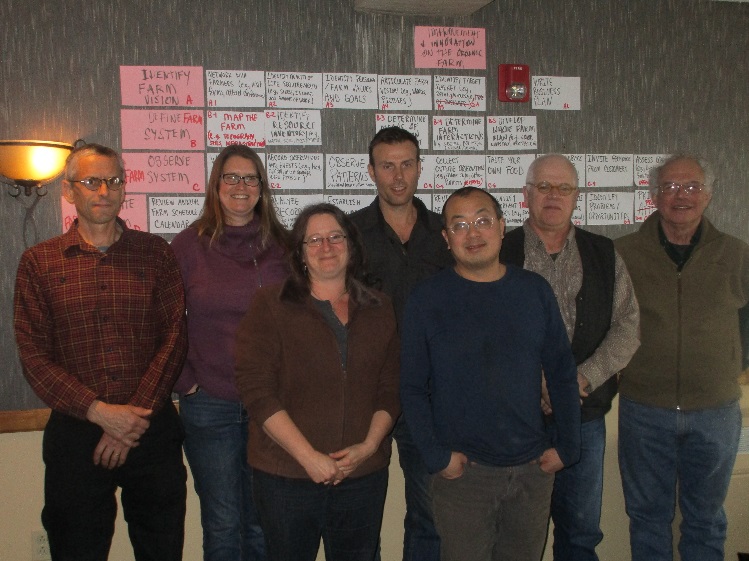 Our goal is to collect this farmer knowledge and make it widely available to others. First, we will learn about how farmers integrate experimentation into their farming operations by collecting information from successful innovator farmers. Using this information, we will create a how-to manual that organizes these proven research strategies into steps that can be followed by other farmers. To begin gathering information from farmer innovators, we held a workshop with eight experienced farmers last March.What information will be in the manual?Adaptive whole farm management and the role of experimentation on the farm for problem-solving and innovationFarmer-developed research methods:  key steps in the process, how this differs from the formalized research cycle Case studies of farmer developed experimental designsWhat do we need from you, the farmers? Your stories! Your challenges! Come share with us your insights from your experimenting! 